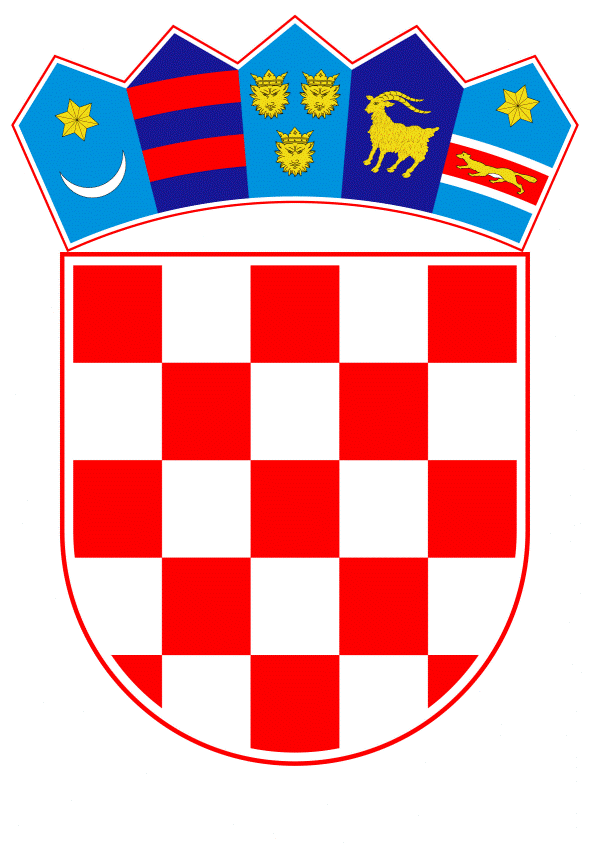 VLADA REPUBLIKE HRVATSKEZagreb, 9. lipnja 2022.______________________________________________________________________________________________________________________________________________________________________________________________________________________________PrijedlogNa temelju članka 31. stavka 2. Zakona o Vladi Republike Hrvatske („Narodne novine“, br. 150/11., 119/14., 93/16. i 116/18.) i članka 13. stavka 1. Zakona o reprezentativnosti udruga poslodavaca i sindikata („Narodne novine“, br. 93/14. i 26/15.), Vlada Republike Hrvatske je na sjednici održanoj __________ 2022. donijelaO D L U K Uo pokretanju postupka pregovora o sklapanju granskog kolektivnog ugovora za zaposlenike u ustanovama kulture koje se financiraju iz državnog proračuna i imenovanju pregovaračkog odbora Vlade Republike HrvatskeI.Pokreće se postupak pregovora o sklapanju granskog kolektivnog ugovora za zaposlenike u ustanovama kulture koje se financiraju iz državnog proračuna.II.U pregovarački odbor Vlade Republike Hrvatske za pregovore o sklapanju granskog kolektivnog ugovora iz točke I. ove Odluke, imenuju se:dr.sc. Nina Obuljen Koržinek, ministrica kulture i medijadr. sc. Ivica Poljičak, državni tajnik u Ministarstvu kulture i medijaMarica Mikec, predstavnica Ministarstva kulture i medija Kristina Vlašiček Novoselec, predstavnica Ministarstva kulture i medijaKrešimir Račić, predstavnik Ministarstva kulture i medijaOlivera Fišeković, predstavnica Ministarstva rada, mirovinskoga sustava, obitelji i socijalne politikeHana Zoričić, predstavnica Ministarstva financija.III.Ova Odluka stupa na snagu danom donošenja, a objavit će se u „Narodnim novinama“.KLASA:URBROJ:Zagreb, ____________									       PREDSJEDNIK									mr. sc. Andrej PlenkovićO B R A Z L O Ž E N J EGranski kolektivni ugovor za zaposlenike u ustanovama kulture koje se financiraju iz državnog proračuna („Narodne novine“, broj 46/18.), kojim su uređena prava i obveze po osnovi rada i iz rada zaposlenika u ustanovama kulture, na koje se primjenjuje Zakon o plaćama u javnim službama („Narodne novine“, br. 27/01. i 39/09.) i ugovorena materijalna i nematerijalna prava te druge naknade, sklopljen je 27. travnja 2018. na određeno vrijeme s rokom važenja do 1. ožujka 2022. Njegova pravna pravila su se, temeljem odredbe članka 199. Zakona o radu („Narodne novine“, br. 93/14., 127/17. i 98/19.), produženo primjenjivala još tri mjeseca od isteka roka na koji je bio sklopljen te i ta produžena primjena prestaje 1. lipnja 2022. Vlada Republike Hrvatske donijela je Odluku o isplati materijalnih i nematerijalnih prava te drugih naknada za zaposlenike u ustanovama kulture („Narodne novine“, broj 60/22.), koja je stupila na snagu 2. lipnja 2022. i važi do sklapanja novog granskog kolektivnog ugovora kojim se utvrđuju prava i obveze iz rada i po osnovi rada zaposlenika u ustanovama kulture, na koje se primjenjuje Zakon o plaćama u javnim službama, a najkasnije do dana stupanja na snagu novog posebnog propisa o plaćama u javnim službama.  	S obzirom na prestanak važenja Granskog kolektivnog ugovora za zaposlenike u ustanovama kulture koje se financiraju iz državnog proračuna, potrebno je donijeti predmetnu odluku o pokretanju postupka pregovora o sklapanju granskog kolektivnog ugovora za zaposlenike u ustanovama kulture koje se financiraju iz državnog proračuna i imenovanju pregovaračkog odbora Vlade Republike Hrvatske.Predlagatelj:Ministarstvo kulture i medijaPredmet:Prijedlog odluke o pokretanju postupka pregovora o sklapanju granskog kolektivnog ugovora za zaposlenike u ustanovama kulture koje se financiraju iz državnog proračuna i imenovanju pregovaračkog odbora Vlade Republike Hrvatske 